  1  2  3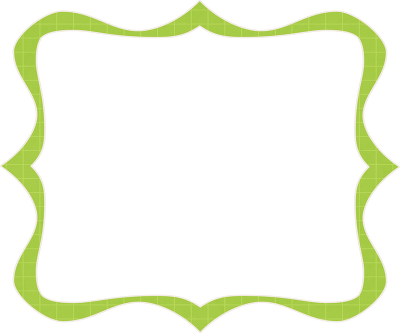 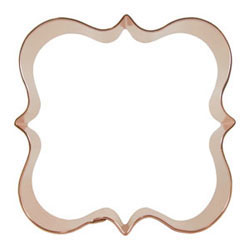 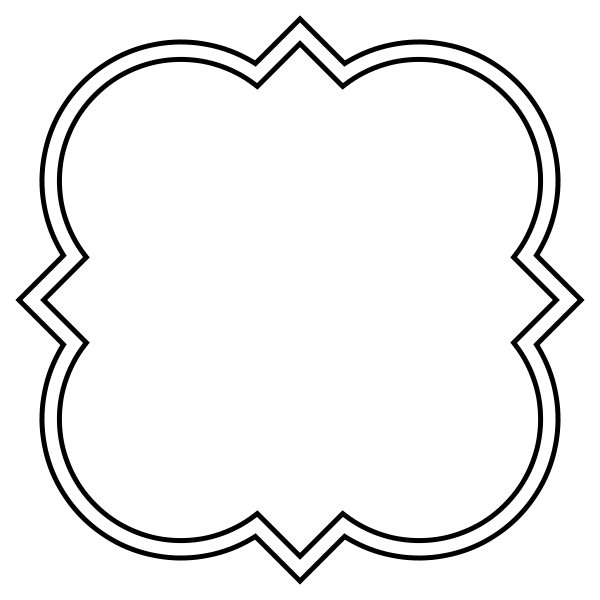 